                                                                                                                                                                      Приложение 1Муниципальное автономное образовательное учреждениеОзерновская средняя общеобразовательная школа №3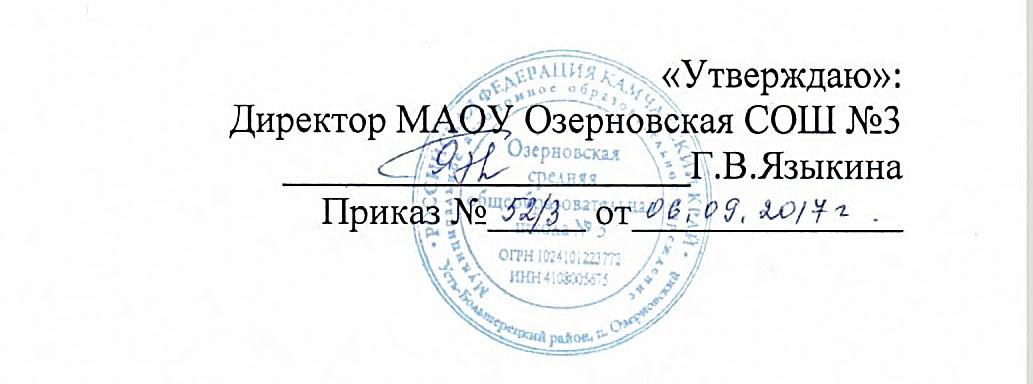  «Утверждаю»: Директор МАОУ Озерновская СОШ №3_____________Г.В. Языкина Приказ №____ от ____________План работы социального педагога МАОУ Озерновская СОШ № 3на 2017 – 2018 учебный годп. Озерновский, 2017.Цель: создание благоприятных условий для социализации и личностного развития обучающихся.Задачи:1. Формирование у учащихся адекватного представления о здоровом образе жизни.2. Координация деятельности педагогов школы по социальной адаптации детей и подростков.3. Профилактика правонарушений среди подростков.4. Социально-педагогическое сопровождение учащихся.5. Социально-информационная помощь, направленная на обеспечение детей и родителей информацией по вопросам социальной защиты.Социальный педагог: ________________ Тимошенко Е.И.ПериодНаправления работыНаправления работыНаправления работыНаправления работыНаправления работыНаправления работыПериодСоздание условий для получения начального общего, основного общего и среднего общего образованияОхрана детства, опека и попечительствоПедагогическая работа по предупреждению правонарушений и преступленийОхрана здоровья школьников. Профилактика табакокурения и употребления ПАВРабота по профилактике безнадзорности, суицида и жестокого обращения с детьмиРабота с родителямиКонкурсыСентябрь1. Обновление картотеки на обучающихся «группы риска».2. Составление социального паспорта школы на 2017 – 2018 учебный год.3. Организация горячего питания для обучающихся из социально незащищенных категорий семей.4.Организация ежедневного контроля и учёта посещаемости уроков, оперативное выяснение причин отсутствия учащихся в школе.1. Посещение многодетных семей с целью планового обследования ЖБУ проживания несовершеннолетних.1. Составление совместного плана работы с ИПДН ОВД, плана работы Совета по профилактике безнадзорности и правонарушений несовершеннолетних.2.Вовлечение обучающихся «группы риска» в кружки и секции.3.Индивидуальные беседы с обучающимися.1.Соревнования по футболу2. Кросс нации.1.Организация работы Совета по профилактике правонарушений. Доведение до сведения учащихся и их родителей информацию о работе телефонов доверия, служб способных оказать помощь в сложной ситуации.2.Организация внеурочной деятельности учащихся «группы риска».3.Информирование родителей об ответственности за внеурочную занятость детей (заявления от родителей).1.Сбор информации о различных социальных категориях учащихся и их семей (пополнение базы данных для проведения школьного мониторинга и составления социального паспорта школы).Октябрь1. Работа по адаптации пятиклассников (беседы, анкетирование)2. Организация помощи детям в выборе занятий по интересам.3. Контроль пропусков уроков,4.оперативное выяснение причин отсутствия учащихся в школе.1.Посещение неблагополучных семей в рамках операции «Подросток» с целью проверки бытовых условий1.Акция «Открытка ветерану педтруда»2. Организация и проведение индивидуальных бесед с обучающимися.1. Кл. час «Путешествие по стране «Права человека»» (1-11 кл.)2.Туристический слет3.Веселые старты4. «Спички детям не игрушка!» (1-4 кл)1.Размещение на сайте школы информацию по организации профилактики о жестоком обращении с детьми.2.Работа Совета по профилактике1.Посещение и выступление на родительском собрании «Итоги адаптационного периода у пятиклассников»1.Акция «Подари тепло» (фотоотчёт)Ноябрь1. Рейд «Каникулы».2. Контроль пропусков уроков,3.Оперативное выяснение причин отсутствия учащихся в школе.1. Контроль занятости учащихся во внеурочное время.1. День толерантностиКл.часы «Толерантность дорога к миру»2. 20 ноября - Всемирный день ребёнка. Беседы по правам:3.«Откуда берутся хулиганы и что такое хулиганский поступок» (1-7кл.)- « Если тебя задержала полиция» ;-«Насилие и закон. Как обеспечить свою безопасность?» (8-11кл.) (ПДН)17 ноября – Всемирный день отказа от курения:1.Акция «Мы выбираем жизнь!»:- анкетирование2.«Мой выбор» по проблеме табакокурения;3.«Папа, мама и я –спортивная семья!»1.«Административные правонарушения, за что я несу ответственность» (8-11кл.); отдых в каникулярное время «Шалости и проступки» (1-7 кл. (беседа с инспектором ПДН)2.Работа Совета по профилактике1.Оформление стенда для родителей «Советы родителям по социальным, правовым вопросам»1. Конкурс творческих работ «Подарок маме»2.Выставка рисунков и фотографий  ко Дню МатериДекабрь1.Проверка организации внеучебной деятельности обучающихся «группы риска».2. Контроль пропусков уроков, оперативное выяснение причин отсутствия учащихся в школе1. Посещение  опекунских семей 1. Викторина «Основной закон нашей жизни», посвящённая дню Конституции РФ.1 декабря – всемирный день борьбы со СПИом  1.Встреча с врачом «Формула здоровья»2. Анкетирование 7-11 кл « Не можем или не хотим?»3. Классный час «Наркотики – зависимость и последствия» ( 8-11кл.) (ПДН)4. Соревнования по настольному теннису.1.Работа Совета по профилактике2.Встреча с инспектором ПДН «Пиротехника и последствия шалости с пиротехникой»Распространение информационных буклетов для родителей «Не допусти! (об ответственности за жестокое обращение с детьми)».Конкурс «Новогодняя игрушка» и новогодних игрушекЯнварь1. Рейд «Каникулы».2. Анализ работы соц. педагога за I полугодие учебного года.3. Контроль пропусков уроков, оперативное выяснение причин отсутствия учащихся в школе.4. Занятость учащихся «группы риска» во внеурочное время.1. Посещение семей имеющих неудовлетворительные оценки за 1 полугодие1. Радиопередача, посвященная борьбе с вредными привычками «Свобода или зависимость»2. Конкурс чтецов «Я выбираю здоровый образ жизни»3. Проведение читательских конференций на тему «Нравственность»1.Оздоровительные мероприятия Лыжные гонки и перестрелка2. Беседа «Нет!» вредным привычкам» (ГПД)1. Работа Совета по профилактике1.Индивидуальные консультации для родителей. 1.Конкурс рисунков «ПДН и Я»2.Конкурс чтецов «Я выбираю здоровый образ жизни»Февраль1. Контроль пропусков уроков, оперативное выяснение причин отсутствия учащихся в школе.1. Посещение семей по запросу классных руководителей1. Организация и проведение индивидуальных бесед по теме: «Ответственность за уголовные и административные правонарушения» 1.Правовой лекторий «Моя жизнь в моих руках» (профилактика ПАВ)2.Соревнования по пионерболу1.Консультации классных руководителей по нормативно-правовым документам:Уголовный кодекс РФ (ст.117 «Истязание», ст.110 «Доведение до самоубийства», ст.131-134 о преступлениях сексуального характера),Административный кодекс РФ (ст.164 «О правах и обязанностях родителей»),Конвенция ООН о правах ребенка (ст.6, 8, 16, 27, 28, 29, 30),нормативные документы о профилактике безнадзорности и правонарушений несовершеннолетних, о защите их прав и т.п.1.Индивидуальные беседы.1.Выставка рисунков «Богатыри Земли русской»2.Выставка «Они защищали родину»Март1. Рейд «Каникулы».2. Контроль пропусков уроков,оперативное выяснение причин отсутствия учащихся в школе.3. Месячник профориентационной работы.1. Посещение семей по запросу классных руководителей1.Конференция для старшеклассников «Влияние алкоголя на организм человека. Социальные последствия употребления алкоголя"2.«Административные правонарушения, за что я несу ответственность» (8-11кл.); отдых в каникулярное время «Шалости и проступки» (1-7 кл. (беседа с инспектором ПДН)1.Викторина «Жизнь по закону»2.Беседа «Береги честь смолоду»1.Работа Совета по профилактике1.Встречи с родителями неуспевающих учащихся1.Изготовление открыток учителям-пенсионерам Апрель1. Рейд «Подросток».2. Контроль пропусков уроков, оперативное выяснение причин отсутствия учащихся в школе.1. Планирование летнего отдыха детей.1.Организация летнего отдыха обучающихся.1. Проведение Всемирного дня здоровья игра «Учись быть здоровым»2 Классные часы по формированию здорового образа жизни3. Зарница4. Соревнования по баскетболу 2.Работа Совета по профилактике1.Индивидуальные беседы.1.Конкурс проектов «Мы за здоровый образ жизни!»2.Конкурс школьных газет «Мы за ЗОЖ»3.Конкурс поделок «Мы помним, гордимся, благодарим»Май1. Рейд «Подросток».2. Контроль пропусков уроков, оперативное выяснение причин отсутствия учащихся в школе. 2. Проверка посещаемости уроков обучающимися «группы риска».4.Организация летнего отдыха обучающихся.1. Планирование летнего отдыха детей.1.Организация летнего отдыха.1. Эстафета Посвященная Дню Победы «Праздник здоровья»1.Доведение до сведения учащихся и их родителей информацию о работе телефонов доверия, служб способных оказать помощь в сложной ситуации. Анкетирование.2. Работа Совета по профилактикеРодительские собрании.«Ребенок и улица. Роль семьи в формировании личности ребенка»,2.«Профилактика суицида среди подростков. Как избежать беды»1.Акция «Никотин на Витамин» выпуск буклетовИюнь1. Рейд «Каникулы».2. Анализ работы соц. педагога за 2017 – 2018 учебный год.3. Планирование работы на 2018 – 2019 учебный год.1.Анализ работы по профилактике правонарушений и преступлений за год.1.Беседы с родителями об организации летнего отдыха детей.Индивидуальные, групповые собеседования при разрешении конфликтных ситуаций с целью их разрешения (занесение сведений о конфликтных ситуациях).Индивидуальные, групповые собеседования при разрешении конфликтных ситуаций с целью их разрешения (занесение сведений о конфликтных ситуациях).Индивидуальные, групповые собеседования при разрешении конфликтных ситуаций с целью их разрешения (занесение сведений о конфликтных ситуациях).Индивидуальные, групповые собеседования при разрешении конфликтных ситуаций с целью их разрешения (занесение сведений о конфликтных ситуациях).Индивидуальные, групповые собеседования при разрешении конфликтных ситуаций с целью их разрешения (занесение сведений о конфликтных ситуациях).Индивидуальные, групповые собеседования при разрешении конфликтных ситуаций с целью их разрешения (занесение сведений о конфликтных ситуациях).Индивидуальные, групповые собеседования при разрешении конфликтных ситуаций с целью их разрешения (занесение сведений о конфликтных ситуациях).По мере необходимости